Сообщение о возможном установлении публичного сервитута от 26.02.2021Администрация Михайловского муниципального образования информирует, что в связи с обращением № 20 от 26.01.2021г ОАО  «Межрегиональная распределительная сетевая компания Урала» - Филиал «Свердловэнерго»  рассматривается ходатайство об установлении публичного сервитута в целях размещения  объектов электросетевого хозяйства - строительство отпайки от ВЛ 0,4 кВ Пролетарская - 2 очередь (3134) (Электроснабжение садового дома Барановой Н.А., находящегося по адресу: Свердловская обл., Нижнесергинский р-н, г. Михайловск, КС «Бумажник», уч. 22)), сроком на 49 лет.Описание местоположения земельного участка, в отношении которого испрашивается публичный сервитут:  Свердловская обл., Нижнесергинский р-н, г. Михайловск, КС «Михайловск), кадастровый квартал    66:16:2601070, общей площадью 678 кв.м.Кадастровые номера  земельных участков, в отношении которых испрашивается сервитут и границы которых внесены в Единый государственный реестр недвижимости: 66:16:2601070: 114, 66:16:2601070:116.Описание местоположения границ публичного сервитута  представлено в графическом описании.Адрес, по которому заинтересованные лица могут ознакомиться с поступившим ходатайством об установлении публичного сервитута и прилагаемыми к нему документами: Свердловская обл., Нижнесергинский р-н, г. Михайловск, ул. Кирова, 22Телефон: 8 (343 98) 67899Время приема заинтересованных лиц: Вт – ср, с 8-00 до 17-00, обед с 12-00 до 13-00. Срок подачи заявлений об учете прав на земельные участки – до 27.03.2021 г.Данное сообщение о поступившем ходатайстве об установлении публичного сервитута опубликовано в газете «Муниципальный вестник» и  размещено на официальном сайте Администрации Михайловского муниципального образования в сети «Интернет»К настоящему сообщению прилагается Схема расположения границ публичного сервитутаПлан границ объектаПлан границ объекта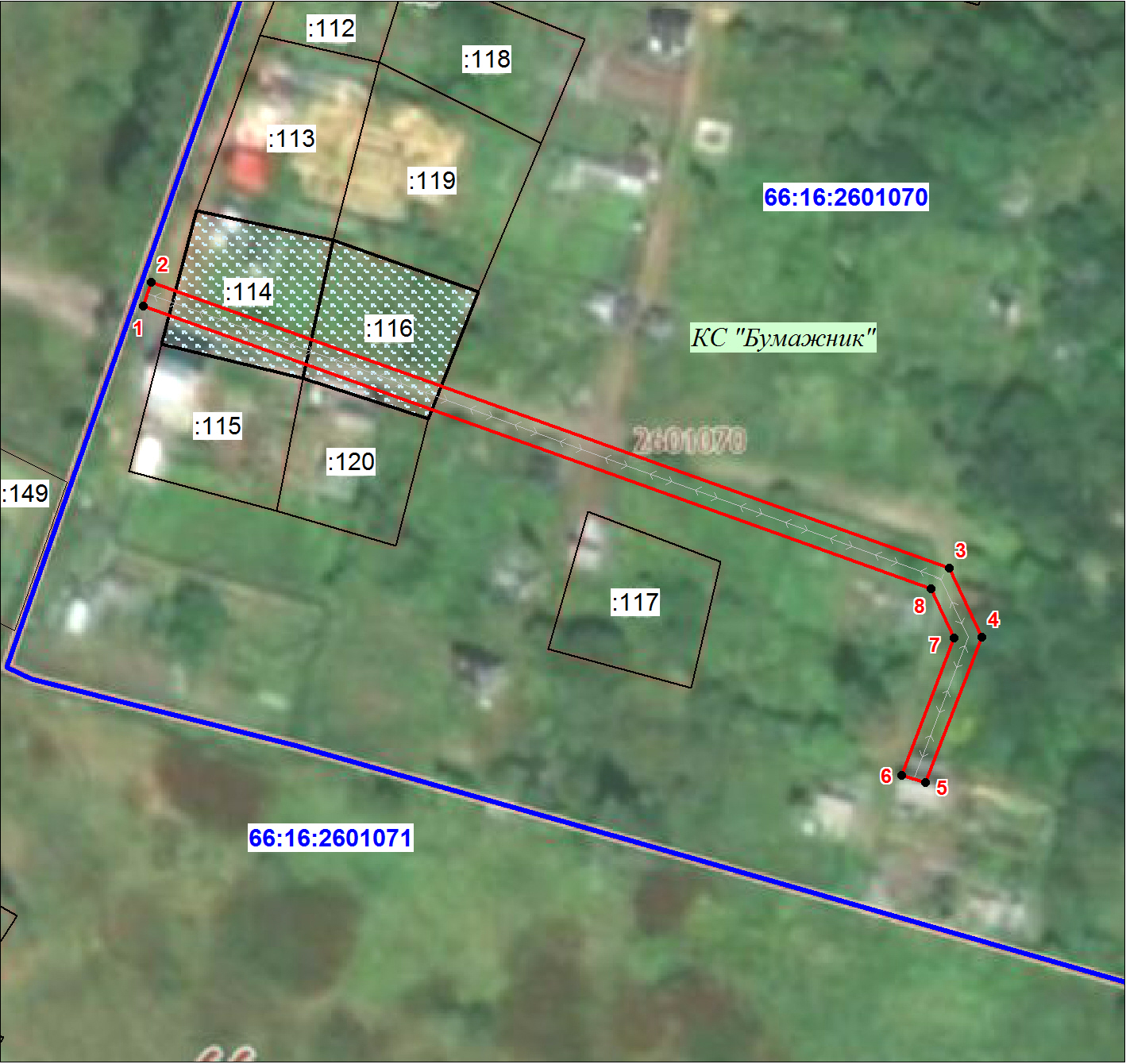 Масштаб 1:1000Масштаб 1:1000Используемые условные знаки и обозначения:Используемые условные знаки и обозначения: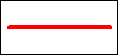 Проектная граница публичного сервитута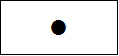 Характерная точка границы публичного сервитута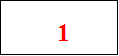 Надписи номеров характерных точек границы публичного сервитута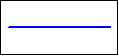 Граница кадастрового квартала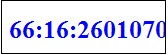 Обозначение кадастрового квартала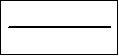 Существующая часть границы земельного участка, сведения о которой внесены в ЕГРН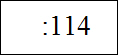 Надписи кадастрового номера земельного участка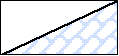 Границы земельных участков, в отношении которых испрашивается публичный сервитут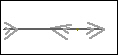 Обозначение объекта электросетевого хозяйства